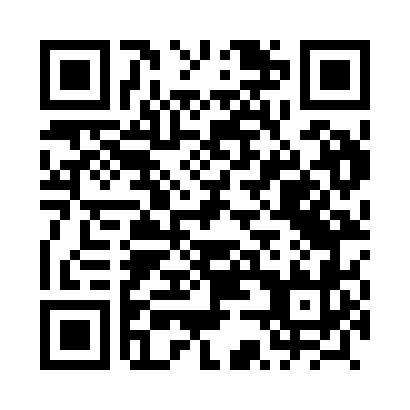 Prayer times for Piersko, PolandMon 1 Apr 2024 - Tue 30 Apr 2024High Latitude Method: Angle Based RulePrayer Calculation Method: Muslim World LeagueAsar Calculation Method: HanafiPrayer times provided by https://www.salahtimes.comDateDayFajrSunriseDhuhrAsrMaghribIsha1Mon4:266:2812:585:247:299:242Tue4:236:2512:585:267:319:263Wed4:206:2312:575:277:339:284Thu4:176:2112:575:287:349:315Fri4:146:1812:575:307:369:336Sat4:116:1612:565:317:389:357Sun4:076:1412:565:327:409:388Mon4:046:1112:565:337:419:409Tue4:016:0912:565:347:439:4310Wed3:586:0712:555:367:459:4511Thu3:556:0512:555:377:479:4812Fri3:526:0212:555:387:489:5013Sat3:486:0012:545:397:509:5314Sun3:455:5812:545:407:529:5615Mon3:425:5612:545:427:539:5816Tue3:395:5312:545:437:5510:0117Wed3:355:5112:545:447:5710:0418Thu3:325:4912:535:457:5910:0719Fri3:295:4712:535:468:0010:0920Sat3:255:4512:535:478:0210:1221Sun3:225:4212:535:498:0410:1522Mon3:185:4012:535:508:0610:1823Tue3:155:3812:525:518:0710:2124Wed3:115:3612:525:528:0910:2425Thu3:075:3412:525:538:1110:2726Fri3:045:3212:525:548:1310:3027Sat3:005:3012:525:558:1410:3428Sun2:565:2812:525:568:1610:3729Mon2:525:2612:515:578:1810:4030Tue2:485:2412:515:588:2010:43